МИНИСТЕРСТВО ОБРАЗОВАНИЯ И НАУКИ ЧЕЛЯБИНСКОЙ ОБЛАСТИГОСУДАРСТВЕННОЕ БЮДЖЕТНОЕ ПРОФЕССИОНАЛЬНОЕОБРАЗОВАТЕЛЬНОЕ УЧРЕЖДЕНИЕ«ТРОИЦКИЙ ТЕХНОЛОГИЧЕСКИЙ ТЕХНИКУМ»СОГЛАСОВАНО 							УТВЕРЖДАЮНа заседании ЦМК                                                         Заместитель директора по ТО «Электрические станции,сети и системы»                                  Протокол № ______от «    » ________2021 г.                                               «___»______________ 2021 г.__________ Л.В.Гартвик ______Л.Н.Мудрак                                                                            подпись И.О. Фамилия подпись И.О. Фамилия Методические рекомендации для выполнения курсового проекта специальности 13.03.02 Электрические станции, сети и системы по МДК 03.01. Автоматизированные системы управления в электроэнергосистемахг. Троицк2020Методические рекомендации по выполнению КП специальности 13.02.03 «Электрические станции, сети и системы» по очной и заочной формы обучения, регламентирует требования к содержанию и оформлению курсового проекта (КП), условия подготовки и процедуры проведения защиты КП, критерии оценки уровня и качества подготовки обучающихся.Разработано преподавателем Немчиновой Э.Т.СОДЕРЖАНИЕ	Общие положенияМетодические рекомендации разработаны в соответствии:с приказом Министерства образования и науки Российской Федерации «Об утверждении Порядка организации и осуществления образовательной деятельности по образовательным программам среднего профессионального образования» № 464 от 14.06.2013г.; с федеральным государственным образовательным стандартом среднего профессионального образования специальности 13.02.03 «Электрические станции, сети и системы», утвержденного приказом Министерства образования и науки Российской Федерации  от 19.08.2014г.Целью выполнения курсового проекта является установление соответствия уровня и качества подготовки обучающихся Государственному образовательному стандарту среднего профессионального образования в части государственных требований к минимуму содержания и уровню подготовки по МДК 03.01, дополнительным требованиям образовательного учреждения по специальности в части сформированных компетенций и готовности выпускника к профессиональной деятельности в соответствии с требованиями работодателей.Задачи, решаемые при выполнении КП: - ориентирует каждого преподавателя и обучающегося на конечный результат;- позволяет в комплексе повысить качество учебного процесса, качество подготовки и объективность оценки подготовленности обучающихся; - систематизирует знания, умения и опыт, полученные студентами во время обучения. Содержание курсового проекта учитывает уровень требований ФГОС по профессии 13.02.03 «Электрические станции, сети и системы».Предметом защиты КП по МДК 03.01 Автоматизированные системы управления в электроэнергосистемах специальности 13.02.03 «Электрические станции, сети и системы» является оценка качества подготовки обучающихся, которая осуществляется в двух основных направлениях:оценка уровня освоения МДК 03.01; оценка компетенций обучающихся. Защита КП позволяет наиболее полно проверить освоенность выпускником профессиональных компетенций по профессиональному модулю.Тематика КП, отвечает следующим требованиям: овладение профессиональными компетенциями, комплексность, реальность, актуальность.К защите КП допускаются обучающиеся, выполнившие все требования к выполнению КП и успешно прошедшие текущий контроль по МДК.Вид деятельности: 3. Контроль и управление технологическими процессамиПК 3.1. Контролировать и регулировать параметры производства электроэнергии.ПК 3.2. Контролировать и регулировать параметры передачи электроэнергии.ПК 3.3. Контролировать распределение электроэнергии и управлять им.ПК 3.4. Оптимизировать технологические процессы в соответствии с нагрузкой на оборудование.ПК 3.5. Определять технико-экономические показатели работы электрооборудования.Количество часов, отводимое на выполнение КП: 40 часов аудиторной нагрузки.1 Требования к структуре и содержанию КПСтруктура КП КП состоит из пояснительной записки и графической части.1.1.1 Пояснительная записка объемом 30-40 страниц печатного текста. В пояснительной записке дается теоретическое и расчетное обоснование принятых в проекте решений.Графическая часть состоит из двух листов схем форматом А1 или А4- Принципиальная схема электрических соединений проектируемой электроустановки.- Конструктивный чертеж ячейки ОРУ.5. Порядок расположения документов КП в подшивке:- титульный лист;- задание на выполнение КП (распечатывается с двух сторон);- содержание;- введение;- основная часть (расчетная);- заключение;- библиография.Результаты работы над проектом  должны быть изложены понятным языком, стилистически и грамматически правильно, логически последовательно, без исправлений и подчисток, без пропусков и произвольных сокращений. Изложение текста должно осуществляться в форме безличного монолога, ведущегося от третьего лица. Использование форм первого и второго лица нежелательно.Закрепление тем КП за обучающимися, с указанием сроков выполнения оформляется заявлением обучающегося. Пример заявления в Приложении А.Перечень вопросов, подлежащих разработке, определяется темой КП. Введение - раскрывается значение и роль проектируемой электроустановки и перспективы ее развития в современных условиях с учетом особенностей региона. Объем введения не должен превышать 5% от общего объема пояснительной записки.  Задание и график работы над курсовым проектом представлен в Приложении БТемы курсового проектаРазработка электрической части КЭСРазработка электрической части ТЭЦРазработка электрической ПСТребования к содержанию пояснительной запискиСодержание - это указатель заголовков выполненной работы. Содержание раскрывает структуру КП.Необходимо следить, чтобы названия разделов в тексте соответствовали аналогичным названиям в содержании, но, чтобы названия отдельных разделов не совпадали с общим названием работы (то есть с ее темой).Содержание включает введение, наименования всех разделов, подразделов, пунктов (если они имеют наименование), заключение (выводы), библиография, наименование приложений с указанием номеров страниц, с которых начинаются эти структурные части работы.Содержание включают в общее количество листов текстового документа. В содержании документа должны быть перечислены все приложения с указанием их номеров и заголовков.Исходные данные полностью приводятся в задании (Приложение ).Объем пояснительной записки 30-40 страниц.Требования к выполнению графической частиГрафическая часть выполняется в соответствии с требованиями Единой системы конструкторской документации и состоит из двух чертежей:Принципиальная электрическая схема. Формат А1 или А4.Конструктивный чертеж ячейки ОРУ. Формат А1 или А42 Требования к оформлению КППояснительная записка КП и чертежи оформляются в соответствии с нормативными документами:1. ГОСТ 2.111-68. Единая система конструкторской документации. Нормоконтроль. 2. ГОСТ 2.105-95. Единая система конструкторских документов. Основные требования к текстовым документам. 3. ГОСТ 2.102-68. Виды и комплектность конструкторских документов. 4. ГОСТ 2.109-73. Основные требования к чертежам. 5. ГОСТ 2.104 -68. Основные надписи. 6. ГОСТ 2.301-68. Форматы. 7. ГОСТ 3.302-68. Масштабы. 8. ГОСТ 2.106-96. Текстовые документы. 9. ГОСТ 7.32-2001. Система стандартов по информации, библиотечному и издательскому делу. Отчет о научно-исследовательской работе. 10. ГОСТ 7.1-2003. Система стандартов по информации, библиотечному и издательскому делу. Библиографическая запись. Библиографическое описание. Общие требования и правила составления. 11. ГОСТ Р 7.05-2008. Система стандартов по информации, библиотечному и издательскому делу. Библиографическая ссылка. Общие требования и правила составления.12. ГОСТ 2.304-81 ЕСКД. Шрифты чертежные 13. ГОСТ 2.316-68 ЕСКД. Правила нанесения на чертежах надписей, технических требований и таблиц 14. ГОСТ 2.321-84 ЕСКД. Обозначения буквенные15. Чертежи, графики, диаграммы, схемы, помещаемые в КП должны соответствовать требованиям стандартов ЕСКД (ГОСТ 7.32-2017 СИБИД).Требования нормоконтроляСоответствие требованиям к оформлению КП:Рекомендуемая литература:Правила технической эксплуатации электрических станций и сетей Российской Федерации.  – М.: ООО ИД ЭНЕРГИЯ, 2013. – 348 с.Системы энергетические. Термины и определения. ГОСТ 21027-75.  – М.: ООО ИД «ЭНЕРГИЯ», 2013.Правила технической эксплуатации электрических станций и сетей Российской Федерации [Электронный ресурс] / . — Электрон. текстовые данные. — М. : Издательский дом ЭНЕРГИЯ, 2013. — 348 c. — 978-5-98908-105-9. — Режим доступа: http://www.iprbookshop.ru/22731.htmlПроектирование электроэнергетических систем [Электронный ресурс] : учебное пособие / С.Н. Антонов [и др.]. — Электрон. текстовые данные. — Ставрополь: Ставропольский государственный аграрный университет, 2014. — 104 c. — 2227-8397. — Режим доступа: http://www.iprbookshop.ru/47343.htmlКоломиец Н.В. Режимы работы и эксплуатация электрооборудования электрических станций [Электронный ресурс] : учебное пособие / Н.В. Коломиец, Н.Р. Пономарчук, Г.А. Елгина. — Электрон. текстовые данные. — Томск: Томский политехнический университет, 2015. — 72 c. — 2227-8397. — Режим доступа: http://www.iprbookshop.ru/55206.htmlРожкова Л. Д. Электрооборудование электрических станций и подстанций: Учебник для сред. проф. образования / Л. Д. Рожкова, Л. К. Карнеева, Т. В.Чиркова. — М.: Издательский центр «Академия», 2015.http://www.mitek.spb.ru/catalog/id7/Приложение АБланк заявления для закрепления темы Зам.директора по ТОГБПОУ «ТТТ»Л.В.Гартвик__________________(Фамилия И.О.)студент III курсагр.__________Заявление Прошу закрепить за мной тему курсового проекта по МДК 03.01 (Автоматизированные системы управления в электроэнергосистемах) ______________________________________________________________________________________________________________________________.Руководитель Немчинова Э.Т.Защита курсового проекта _______________20____г.Дата ___________                                        Подпись ______Приложение ББланк заданияМинистерство образования и науки Челябинской областиГосударственное бюджетное образовательное учреждение  «Троицкий технологический техникум»ЗАДАНИЕ на выполнение курсового проекта Студент группы № ______  специальность 13.02.03. Электрические станции, сети и системы __________________________________________________(ФИО)Тема : Разработка электрической  подстанции ____/___/_____кВутверждена приказом по техникуму № ______ от ________________________Исходные данные1. С шин _____кВ питается город населением _____тысяч жителей, _________________________________ с установленной мощностью ________МВт,     соsφ =_____ ,  Кспроса =______2. С шин ______ кВ  питается город населением _______ тысяч жителей, электромеханический завод установленной мощностью _____МВт,     соsφ =____,  Кспроса =_______.3. С шин _____ кВ  питается город населением _____ тысяч жителей, _______________________________ с установленной мощностью _______ МВт,     соsφ =_____ ,  Кспроса =______4. Связь с энергосистемой осуществляется по _____ЛЭП.5. Номинальная мощность энергосистемы S ном = _______ МВА.6. Сопротивление энергосистемы  Хс = ______ Ом.Сроки сдачи студентом законченной работы «11»  июня  2021 г. Перечень вопросов, подлежащих разработке Введение Введение1 Составление структурной схемы ПС1.1  Расчет мощности нагрузки на шинах подстанции 1.2  Выбор трансформаторов ПС 1.3  Определение количества ЛЭП ПС2 Составление принципиальной схемы ПС2.1 Выбор ТСН и схемы питания собственных нужд 2.2 Выбор и описание схемы электрических соединений на шинах всех напряжений3 Расчет токов КЗ4 Выбор электрических аппаратов и токоведущих частей в заданных цепях 5 Выбор распределительных устройств ПС6 Технико-экономические показатели ПСЗаключениеБиблиографияГрафическая часть1 Принципиальная схема подстанции – Э12 Конструктивный чертеж ОРУ___ячейки линии – Э2Календарный график:Руководитель КП        	_____________________                                                         (ФИО) «____»                       20     г. Задание принял к исполнению     		_______________________                                                              (ФИО)                  							«          » ______________ 20___ гПриложение ВМинистерство образования и науки Челябинской областиГосударственное бюджетное профессиональное учреждение «Троицкий технологический техникум» Курсовой проектРАЗРАБОТКА ЭЛЕКТРИЧЕСКОЙ ЧАСТИ ГРЭС -          МВтТТТ.13.02.03.001.   . ПЗ2021 Приложение ГПример оформления рамки и содержанияСодержание	ВведениеЗадание	1  	Разработка структурной схемы станции………….……….……………3
	1.1 	 Выбор генераторов…………………….………………………………...5	1.2 	 Выбор блочных трансформаторов………………………………………61.3 	Выбор  трансформаторов (автотрансформаторов) связи.………………81.4 Определение отбора мощности на собственные нужды. Выбор трансформаторов СН……………………………………………………………..92	Разработка принципиальной электрической схемы станции…………..112.1	Выбор и описание схемы электрических соединений на шинах всех...12 напряжений………………………………………………………………………132.2	Разработка схемы питания собственных нужд………………………….143	Расчет токов КЗ……………………………………………………………254	Выбор электрических аппаратов и токоведущих частей в заданных цепях………………………………………………………………………………305  	Выбор распределительных устройств  всех  напряжений………………356.	Технико-экономические показатели станции……………………………45Заключение………………………………………………………………………..46Библиография……………………………………………………………………..47Приложение ДРамка для основной части текста КП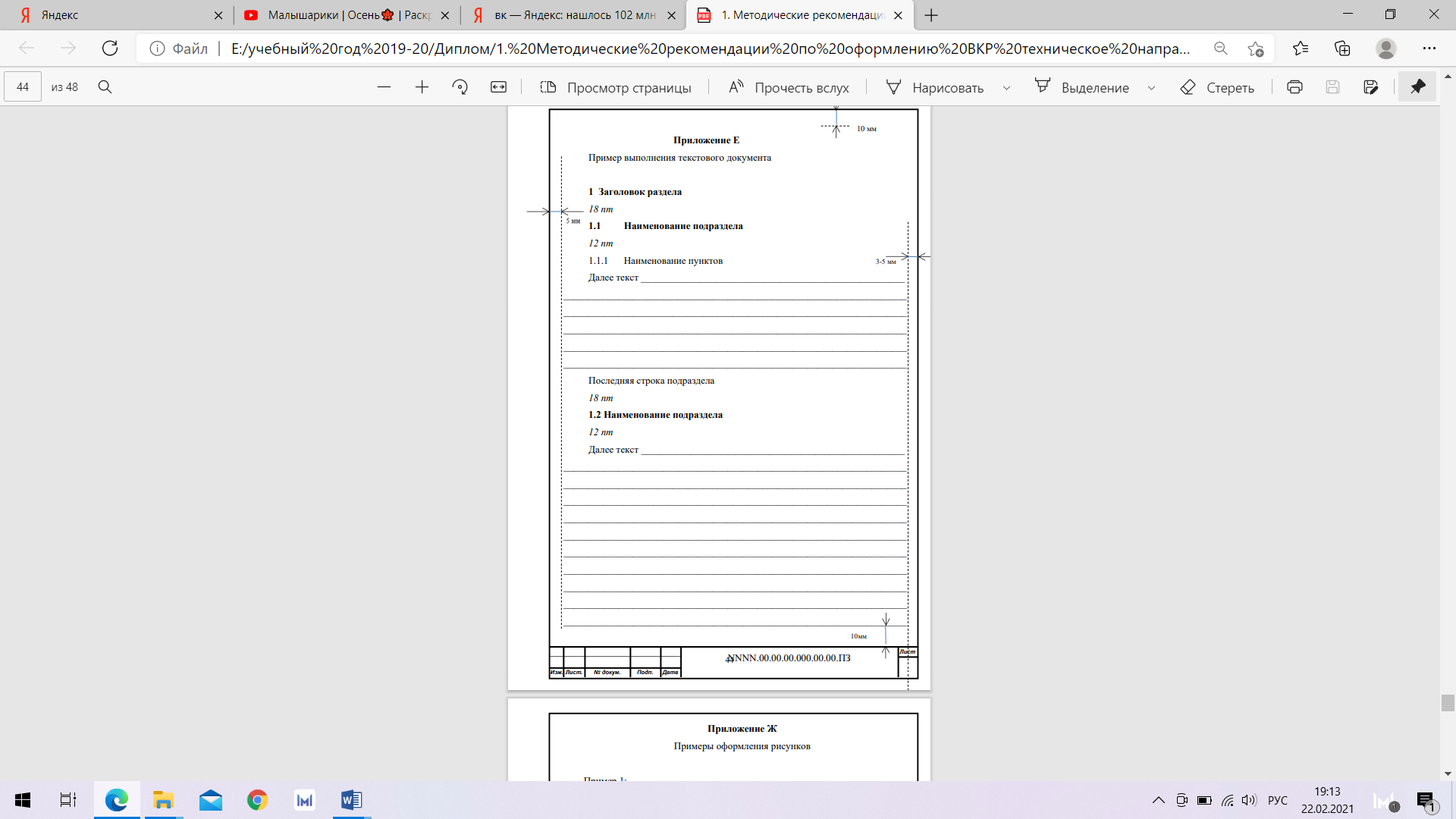 Приложение ЖПример оформления формулыВ рамках использования такого подхода конечные результаты производствапродукции будут выражаться в величине прибыли от продаж и рассчитывается поформулеПред = Цед – Сед, 					(1)где Цед – цена продажи единицы продукции, Цед = 350 руб;                 [5, с.2]       Сед – полная себестоимость единицы продукции, Сед = 300 руб.Пред = 350 – 300 = 50 руб.Приложение З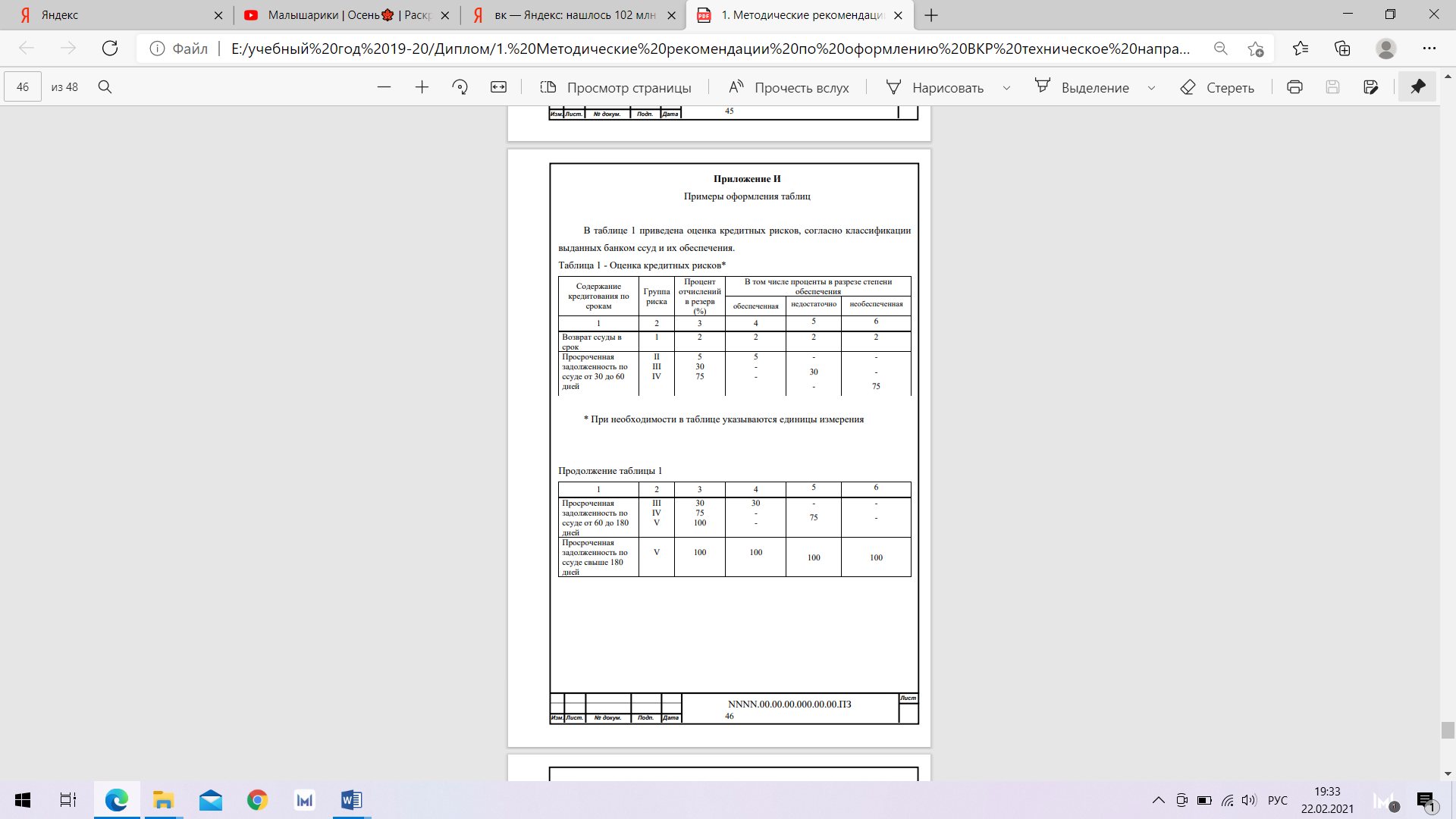 Пояснительная записка………………………………………………………….41 Требования к структуре и содержанию КП…………………………………62. Требования к оформлению КП……………………………………………….93. Рекомендуемая литература:…………………………………………………..Приложение А……………………………………………………………………..        Приложение Б……………………………………………………………………..Приложение В……………………………………………………………………..Приложение Г……………………………………………………………………..Приложение Д…………………………………………………………………......Приложение Е……………………………………………………………………..Приложение Ж……………………………………………………………………..Приложение З…………………………………………………………………….141516192021222324Виды документовТребования1.Пояснительная записка -соответствие темы выполненной работы (проекта) теме в заявлении о закреплении темы (приложение 1); -комплектность документации в соответствии с требованиями, установленными для КП; -соблюдение требований стандартов на текстовые документы; -соответствие показателей и расчетных величин нормативным данным, установленным в стандартах и в других нормативно-технических и нормативно-правовых документах;2. Чертежи всех видов -выполнение чертежей в соответствии с требованиями стандартов Единой системы конструкторской документации на форматы, масштабы, основные надписи, изображения (виды, разрезы, сечения), нанесение размеров, условные изображения конструктивных элементов  и т.п.; 2.1  Схемы -соответствие условных графических обозначений элементов, входящих в схему, требованиям стандартов; -соответствие наименований, обозначений и количества элементов, указанных на схеме, данным, приведенным в перечнях; -использование типовых схем; 2.2 Таблицы -соответствие оформленных таблиц требованиям стандартов 3. Наличие рамкиРамка с большим штампом только на листе «СОДЕРЖАНИЕ» Приложение 4, остальные листы с маленьким штампом Приложение 5.№ п/пОбъект Параметры Титульный листОформление соответствует утвержденному образцу (Приложение В)Наименование темы работы Наименование темы соответствует утвержденному перечню темРазмер шрифта 16пт полужирный для наименований разделов,14 пт полужирный для подразделов, 14 пт для основного текста, 10-12 пт для таблиц и рисунков Название шрифта Times New Roman Междустрочный интервал Полуторный для основного текста и заголовка Одинарный для таблиц Абзацный отступ (см) 1,25 РамкаРамка выполняется на всех  листах. Отступ от края листа слева – 20 мм, сверху,снизу и справа – по 5 мм.Поля (мм) (от основной рамки): левое – не менее 3 мм, верхнее – 10 мм, нижнее – 10 мм, правое  - не менее 3 мм.Выравнивание текста Заголовок – по центру, основной текст – по ширине. Значения в таблицах – по центру Общий объем без приложений 30-40 страниц формата А4 Объем введения 3-5% от общего объема без приложений Объем основной части 90-95% от общего объема без приложений Объем заключения (выводов и предложений) 2-5% от общего объема без приложений Нумерация страниц Нумерация страниц производится арабскими цифрами в правом нижнем углу штампа. Номер страницы на титульном листе, задании на выполнение КП не проставляют. Нумерация страниц начинается с титульного листа. Немерация страниц приложений продолжается. Структурные элементы КП Титульный лист. Задание на выполнение КП. Содержание. Введение. Основная часть. Заключение. Библиография. Приложения. Оформление содержания Содержание включает: Введение. Заголовки всех разделов, подразделов Заключение. Библиография. Приложения Оформление частей КП Названия структурных элементов работы «Содержание», «Введение», «Заключение», «Библиография» располагаются в середине строки без точки в конце и печатаются с заглавной буквы без подчеркивания, шрифт 16пт, полужирный.Каждый раздел начинается с новой страницы, выполняется шрифтом 16пт, полужирный, подразделы-14пт, полужирный, пункты 14пт, обычный. Разделы разбиваются на 2-3 подраздела, а при необходимости на пункты и подпункты. Нумерация подраздела производится следующим образом «1.1 Наименование» Состав основной части Требования к содержанию пояснительной запискиОформление формул и уравнений Уравнения и формулы выделяются в отдельную строку, с расшифровкой каждого обозначения (Приложение Ж) Выше и ниже каждой формулы должно быть оставлено не менее одной строки. Нумерация проставляется в круглых скобках арабскими цифрами справа от формулы. Нумерация может быть сквозной или в пределах раздела. Оформление иллюстраций (чертежи, схемы, рисунки, диаграммы) Иллюстрации располагаются после текста, в котором упоминается впервые, или на следующей  странице. На все иллюстрации должны быть даны ссылки в тексте работы. Иллюстрации обязаны иметь наименование и пояснительные данные. Под иллюстрацией проставляется «Рисунок 1 – Наименование рисунка». Выравнивание по центру. Нумерация иллюстраций может быть сквозной или в переделах раздела арабскими цифрами. Оформление таблиц Таблица размещается под текстом, где дана ссылка на нее, а также возможно ее размещение на следующей странице или в приложении, если ее размер превышает 2/3 страницы. При переносе части таблицы на другую страницу сверху справа пишут «Продолжение таблицы..» с указанием ее номера. Наименование таблицы помещается над таблицей слева, без абзацного отступа в одну строку с ее номером через тире. Например: «Таблица 1 – Наименование таблицы». Нумерация сквозная или в пределах раздела арабскими цифрами. Приложение З.Оформление графической части курсового проекта Графическая часть должна выполняться на листах формата  А1 или А4 выполненных в соответствии с требованиями ЕСКД. Оформление ссылок Ссылки проставляются арабскими цифрами внутри текста в квадратных скобках с указанием на порядковый номер источника информации и указанием страницы. Оформление библиографии Список содержит не менее 15 источников. Нумерация сквозная арабскими цифрами. В начале указывается нормативно-правовая база (Конституция РФ, кодексы, федеральные, региональные законы, постановления, положения, приказы, указы, письма, стандарты и.т.д.). Далее указываются литература в алфавитном порядке, затем монографии и научные статьи подряд в алфавитном порядке. В конце указываются интернет-ресурсы по адресной ссылке.Наличие приложений Не обязательно. Общий объем приложений не должен превышать 10…15% объема всей работы. В тексте работы на все приложения должны быть даны ссылки. Каждое приложение начинается с новой страницы с указанием наверху справа  страницы слова «Приложение», его обозначения. Приложения обозначают заглавными буквами русского алфавита, начиная с А, за исключением букв Ё, З, Й, О, Ч, Ъ, Ы, Ь. УТВЕРЖДАЮЗаместитель директора по ТО_______________/Гартвик Л.В./(подпись)«_____» _______________ 20__ г.Этапы работыХарактер работыСрок выполненияОтметка о выполненииВыдача задания на курсовой проект. Определение содержания и структуры КП. Составление введения.Разработка структурных схем КЭС, ТЭЦ, ПС.Выбор генераторов на КЭС, ТЭЦ. Расчет мощности нагрузки на шинах ПС.Выбор блочных трансформаторов на КЭС, ТЭЦ. Выбор трансформаторов на ПС.Расчет мощности потребителей на ТЭЦ. Выбор автотрансформаторов связи на КЭС. Выбор ТСН и схемы питания собственных нужд ПС.Определение отбора мощности на собственные нужды, выбор трансформаторов СН на КЭС и ТЭЦ.Разработка принципиальной электрической схемы КЭС, ТЭЦ, ПС.Выбор и описание схемы электрических соединений на шинах всех напряжений на КЭС, ТЭЦ, ПСРазработка схемы питания собственных нужд КЭС,ТЭЦРасчет токов КЗ на КЭС, ТЭЦ, ПСРасчет токов КЗ на КЭС, ТЭЦ, ПСВыбор электрических аппаратов и токоведущих частей в заданных цепях КЭС, ТЭЦ, ПС.Выбор распределительных устройств  всех  напряжений КЭС, ТЭЦ, ПС.Технико-экономические показатели КЭС, ТЭЦ, ПС.Составление заключения и библиографии.Внедрение требований ЕСКД и норм контроля в оформление пояснительной записки и графической части КППодготовка доклада на защиту курсового проекта. Проверка готовности пояснительной записки и графической части курсового проекта. Защита курсового проекта.Защита курсового проектаЗащита курсового проектаДОПУЩЕН К ЗАЩИТЕПреподаватель_______________/Немчинова Э.Т./ «_____» _______________ 20__ г.Разработал:______________/______________ /(подпись, дата)Руководитель:  преподаватель ГБПОУ «ТТТ» (ученая степень, должность, место работы)_________________/Немчинова Э.Т./(подпись, дата)Нормоконтролер: преподаватель ГБПОУ «ТТТ»(ученая степень, должность, место работы)________________/ Немчинова Э.Т./(подпись, дата)Работа защищена с оценкой_________________________«___»____________ 20___ г.